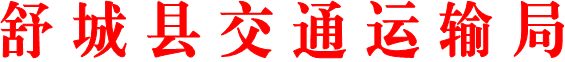 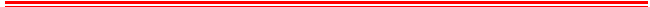 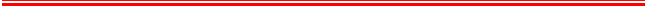 舒城县交通运输局2019年政府信息公开工作年度报告根据新修订《中华人民共和国政府信息公开条例》（以下简称《条例》），结合上级有关文件精神等要求，编制2019年度舒城县交通运输局政府信息公开工作年度报告。全文包括总体情况、主动公开政府信息情况、收到和处理政府信息公开申请情况、作被申请行政复议、提起行政诉讼情况、存在的主要问题和改进情况和其他需要报告的事项。本报告中所列数据的统计期限自2019年1月1日起至2019年12月31日止。如对本报告有任何疑问，请与舒城县交通运输局联系（地址：桃溪路新世纪大厦5楼，邮编：231300，联系电话：0564-8621097）。一、总体情况2019年，我局政府信息公开工作在县政务公开办的指导下，认真组织，精心准备公开内容，完善公开制度和公开形式，不断提高政务公开水平，及时在政府信息公开平台上发布和更新公开的政府信息，达到了“转变作风、服务群众、融洽关系”的目的。（一）主动公开。2019年，我局认真对照新条例要求全面梳理应当主动公开的政府信息，围绕工作动态、权力运行、规章制度等群众关心、社会关切的内容，我局认真对政府产生的信息进行收集，按照“公开为常态，不公开为例外”的要求，做到应公开、尽公开，改进工作作风，方便群众办事和监督，确保政府信息公开工作落到实处。据统计，2019年度，我局共公开各类政府信息295条。 （二）依申请公开。我局认真贯彻落实《国务院办公厅关于做好政府信息依申请公开工作的意见》，深入研究并妥善处理新情况、新问题，积极做好依申请公开的各项工作，严格执行政府信息依申请公开标准，继续在信息公开网上开通了“依申请公开”栏目，畅通依申请公开渠道，做好依申请公开的各项工作。2019年，我局未收到依申请公开申请事项。（三）政府信息管理。2019年，我我局认真贯彻落实新《中华人民共和国政府信息公开条例》等文件要求，指定专人负责政务信息公开工作，确保信息公开工作的顺利进行；认真落实信息审核制度，拟发布的信息须经相关股室和分管领导审核，重要信息公开须党组书记、局长审阅；严格执行保密审查制度，明确有关保密审查的职责分工、审查程序和责任追究办法，确保不发生泄密事件，从而有力推动了政府信息公开工作向纵深发展。（四）平台建设方面。2019年，按照上级要求对单位公开目录进行了完善，调整了财政资金、“双随机、一公开”、网上政务服务、回应关切、监督保障、应急管理等栏目，并及时充实了相关内容，切实加强信息发布、政策解读、政务服务和回应关切水平。同时，积极开展政务公开的平台建设工作，按照工作实际需要，整合现有的网络资源，充分发挥微信、微博的公开作用，突出实用性，使政务公开的载体更加完善。（五）监督保障方面。我局将政务公开列入局重点工作，责任细化到机关各股室、局属各单位，按月总结并统计工作进展情况，结合每季度的监测反馈情况，建立整改台账，及时进行整改提高，不断提高政务公开水平。同时，我局坚持内部监督和社会监督相结合的体系，对外公布投诉举报电话，推进人民群众监督和舆论监督。（六）新《条例》贯彻方面。一是加强学习。我局召组织局属各单位政务公开工作人员、机关股室长学习了新《条例》，要求各单位、各股室要落实主体责任，紧紧围绕新形势和群众的新要求，坚持以人民为中心，进一步增强公开的意识和能力，着力提升政务公开力度和质量。二是广泛宣传。积极开展新《条例》宣传活动，通过微信公众号、微信群、微博、设置宣传展板等方式，向群众宣传讲解新《条例》，进一步提高群众对新《条例》的了解和认识，通过群众监督推动新《条例》落实。二、主动公开政府信息情况三、收到和处理政府信息公开申请情况四、政府信息公开行政复议、行政诉讼情况五、存在的主要问题及改进情况（一）工作中存在的主要问题1.个别局属单位对政府信息公开工作重视还不够，表现为不主动，不积极。2.政府信息公开工作质量、版式创新上还需进一步提高。（二）具体的解决办法和改进措施1.进一步提高对政务公开工作重要性的认识。注重经常性，突出成效性，实事求是，强化落实，创新举措，抓出亮点。进一步组织干部职工学好《中华人民共和国政府信息公开条例》和相关文件，深刻领会精神实质，提高思想认识，不断增强做好政务公开工作的责任感和使命感，不断改进工作作风和方式方法。2.进一步健全和完善政务公开各项制度。规范公开内容，提高公开质量。认真落实县委、县政府的各项要求，推动政务公开工作进一步向规范化、制度化方向发展。3.加强督促检查。组织专门人员对政务公开工作开展情况进行自检自纠，发现问题，立即整改，增强政务公开工作的针对性和有效性，做到以公开促廉政，以公开树政风。六、其他需要报告事项无2020年1月20日第二十条第（一）项第二十条第（一）项第二十条第（一）项第二十条第（一）项信息内容本年新 制作数量本年新 公开数量对外公开总数量规章000规范性文件000第二十条第（五）项第二十条第（五）项第二十条第（五）项第二十条第（五）项信息内容上一年项目数量本年增/减处理决定数量行政许可9增281其他对外管理服务事项3600第二十条第（六）项第二十条第（六）项第二十条第（六）项第二十条第（六）项信息内容上一年项目数量本年增/减处理决定数量行政处罚128增16118行政强制11增566第二十条第（八）项第二十条第（八）项第二十条第（八）项第二十条第（八）项信息内容上一年项目数量本年增/减本年增/减行政事业性收费000第二十条第（九）项第二十条第（九）项第二十条第（九）项第二十条第（九）项信息内容采购项目数量采购总金额（万元）采购总金额（万元）政府集中采购193.9293.92（本列数据的勾稽关系为：第一项加第 二项之和，等于第三项加第四项之和）（本列数据的勾稽关系为：第一项加第 二项之和，等于第三项加第四项之和）（本列数据的勾稽关系为：第一项加第 二项之和，等于第三项加第四项之和）申请人情况申请人情况申请人情况申请人情况申请人情况申请人情况申请人情况（本列数据的勾稽关系为：第一项加第 二项之和，等于第三项加第四项之和）（本列数据的勾稽关系为：第一项加第 二项之和，等于第三项加第四项之和）（本列数据的勾稽关系为：第一项加第 二项之和，等于第三项加第四项之和）自然 人法人或其他组织法人或其他组织法人或其他组织法人或其他组织法人或其他组织总计（本列数据的勾稽关系为：第一项加第 二项之和，等于第三项加第四项之和）（本列数据的勾稽关系为：第一项加第 二项之和，等于第三项加第四项之和）（本列数据的勾稽关系为：第一项加第 二项之和，等于第三项加第四项之和）自然 人商业 企业科研 机构社会公 益组织法律服 务机构其他总计一、本年新收政府信息公开申请数量一、本年新收政府信息公开申请数量一、本年新收政府信息公开申请数量0000000二、上年结转政府信息公开申请数量二、上年结转政府信息公开申请数量二、上年结转政府信息公开申请数量0000000三、 本年 度办 理结 果（一）予以公开（一）予以公开0000000三、 本年 度办 理结 果（二）部分公开（区分处理的，只计这一情形，不计其他情形）（二）部分公开（区分处理的，只计这一情形，不计其他情形）0000000三、 本年 度办 理结 果（三） 不予公 开1.属于国家秘密0000000三、 本年 度办 理结 果（三） 不予公 开2.其他法律行政法规禁止公开0000000三、 本年 度办 理结 果（三） 不予公 开3.危及“三安全一稳定”0000000三、 本年 度办 理结 果（三） 不予公 开4.保护第三方合法权益0000000三、 本年 度办 理结 果（三） 不予公 开5.属于三类内部事务信息0000000三、 本年 度办 理结 果（三） 不予公 开6.属于四类过程性信息0000000三、 本年 度办 理结 果（三） 不予公 开7.属于行政执法案卷0000000三、 本年 度办 理结 果（三） 不予公 开8.属于行政查询事项0000000三、 本年 度办 理结 果（四） 无法提 供1.本机关不掌握相关政府信息0000000三、 本年 度办 理结 果（四） 无法提 供2.没有现成信息需要另行制作0000000三、 本年 度办 理结 果（四） 无法提 供3.补正后申请内容仍 不明确0000000三、 本年 度办 理结 果（五） 不予处 理1.信访举报投诉类申请0000000三、 本年 度办 理结 果（五） 不予处 理2.重复申请0000000三、 本年 度办 理结 果（五） 不予处 理3.要求提供公开出版物0000000三、 本年 度办 理结 果（五） 不予处 理4.无正当理由大量反复申请0000000三、 本年 度办 理结 果（五） 不予处 理5.要求行政机关确认 或重新出具已获取信 息0000000三、 本年 度办 理结 果（六）其他处理（六）其他处理0000000三、 本年 度办 理结 果（七）总计（七）总计0000000四、结转下年度继续办理四、结转下年度继续办理四、结转下年度继续办理0000000行政复议行政复议行政复议行政复议行政复议行政诉讼行政诉讼行政诉讼行政诉讼行政诉讼行政诉讼行政诉讼行政诉讼行政诉讼行政诉讼结 果 维 持结 果 纠 正其 他 结 果尚 未 审 结总计未经复议直接起诉未经复议直接起诉未经复议直接起诉未经复议直接起诉未经复议直接起诉复议后起诉复议后起诉复议后起诉复议后起诉复议后起诉结 果 维 持结 果 纠 正其 他 结 果尚 未 审 结总计结 果 维 持结 果 纠 正其 他 结 果尚 未 审 结总 计结 果 维 持结 果 纠 正其 他 结 果尚 未 审 结总 计000000000000000